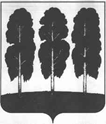 АДМИНИСТРАЦИЯ БЕРЕЗОВСКОГО РАЙОНАХАНТЫ-МАНСИЙСКОГО АВТОНОМНОГО ОКРУГА – ЮГРЫПОСТАНОВЛЕНИЕот  05.09.2022                                                                                                       № 1168пгт. БерезовоВ соответствии с Федеральными законами от 21.12.1994 № 69-ФЗ «О пожарной безопасности», от 06.10.2003 № 131-ФЗ «Об общих принципах организации местного самоуправления в Российской Федерации», постановлением Правительства Российской Федерации от 16.09.2020 № 1479 «Об утверждении Правил противопожарного режима в Российской Федерации», и в связи со стабилизацией пожароопасной обстановки и установлением благоприятных погодных условий:1. Отменить 09 часов 00 минут 05.09.2022 года особый противопожарный режим на территории муниципального образования Березовский район.2. Признать утратившим силу постановление администрации Березовского района от 15.07.2022 № 988 «О введении особого противопожарного режима на территории муниципального образования Березовский район».3. Опубликовать настоящее постановление в газете «Жизнь Югры» и разместить на официальном веб-сайте органов местного самоуправления Березовского района.4. Настоящее постановление вступает в силу после его подписания.5. Контроль за исполнением настоящего постановления оставляю за собой.Глава района                                                                                                  П.В. АртеевОб отмене особого противопожарного режима на территории муниципального образования Березовский район